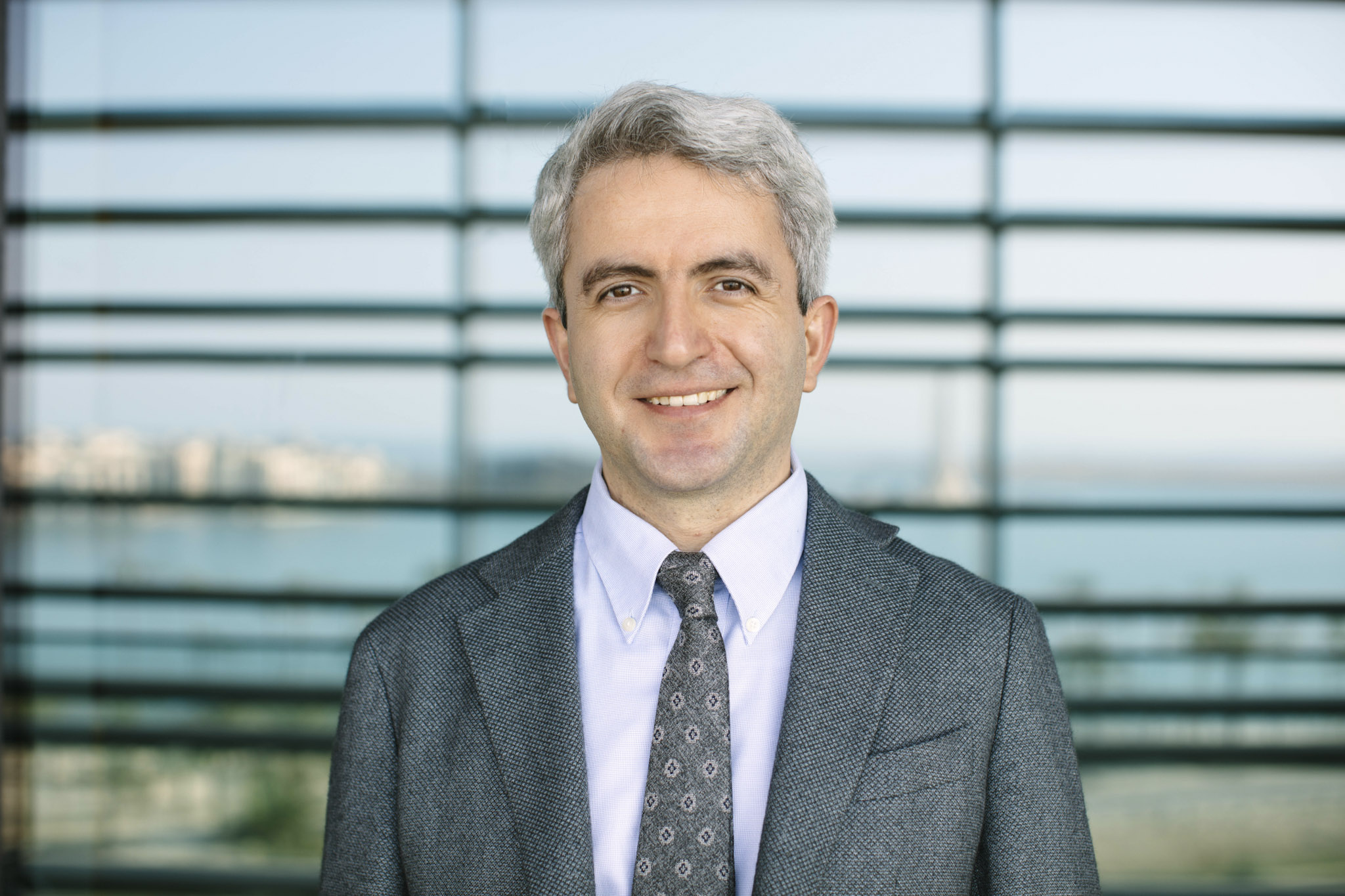 1. Professional CareerResearch Interest:  Exploring sustainable nano & porous materials chemistry to address global challenges in the environment, particularly those related to CO2, water, and methane. Employment: KAUST – Professor (2020 – present)KAIST – Associate Professor (2013 –2020)     Assistant Professor (2010 –2013) UCSB – Postdoctoral Scholar (2008 –2010) with Galen D. Stucky on                porous inorganics for carbon dioxide capture.Education: 	Rice University – PhD (2001-2008) in Chemistry with Vicki L. Colvin.                              Thesis title: Accessible and Green Manufacturing of Magnetite Nanocrystals                              and Their Use in Magnetic Separations.METU – BS (1998-2001) in Chemistry, Middle East Technical University, Ankara, Turkey.               Finished in only 3 years (the first time in the dept.) and ranked 1st.               Studied manganese (III) acetate oxidation of ketones.   Board Memberships: Chem – Editorial Board Member (Jan 2016 – present)ACS Sustainable Chemistry & Engineering – Editorial Advisory Board Member (Jan 2021 – present)ACS Applied Energy Materials – Editorial Advisory Board Member (Jan 2020 – present)Cell Reports Physical Science – Editorial Board Member (Aug 2019 – present)Advanced Sustainable Systems – Advisory Board Member (Jan 2017 – present)Beilstein J. Nanotech. – Editorial Board Member (May 2018 – present)RSC Advances – Associate Editor (Oct 2015 – Oct 2017) Institute for Basic Science (IBS) – Advisory Board Member (Feb 2014 – Feb 2016)Graphene Technologies – Consultant (Jan 2009 – present) Awards & Honors:- Top 100 National Achievements Award in Korea, 2020.- Top Technology Innovation Award for 2019, KAIST.- Outstanding Reviewer for Journal of Materials Chemistry A in 2018.- Nominated for the department chair position, 2017.- Teacher of the year nominee, KAIST, 2017.- Finalist for the Grand Prize for Creative Teaching in Celebration of the 44th Anniversary of Founding, KAIST, 2015 - Korea NRF A-STAR Excellent Young Researcher Award, 2013 (Given only one in the nation in the respective field, equivalent to US NSF PECASE award).- Profiled by Chemistry World, Oct 2013.- Member, Prime Minister’s Council of Turkish Scientists Living Abroad, 2012-2015.- Top Five (no. 2 of 5) Nanotech Breakthroughs of 2006, Forbes/Wolfe Nanotech Report.- Best & Brightest 2007 Honoree, “Six ideas that will change the world”, Esquire Magazine.- Robert A. Welch Foundation Pre-doctoral Fellowship, Rice University 2003-2007.- Top Score in ACS Organic Chemistry pre-doctoral test, Rice University, 2001.- Distinguished Scholarship, the Scientific & Technological Council of Turkey, 1998-2001.- Prime Minister’s Natural Sciences Fellowship, METU, Ankara, Turkey, 1998-2001.- Bronze Medal, 30th International Chemistry Olympiad, Melbourne, Australia, 1998.- Silver Medal, 29th International Chemistry Olympiad, Montreal, Canada, 1997.- Two Silver Medals, 5th & 6th National Chemistry Olympiad, Ankara, Turkey, 1996-1997.- Ranked 39th in National High School Matriculation Exam, Turkey (among ~500k), 1995.2. Professional ActivitiesResearch Funding ($ per year)NRF Korea – Nano thrust flagship, Lead PI/5, Precious metal capture from e-waste ($300k)                       Mid-Career Research Funding, Single PI, Chemistry in nanopores ($100k)                       A-STAR Excellent Young Researcher, Single PI, CO2 conversion ($200k)	          IWT Smart Water Systems, co-PI/5, Heavy metal removal ($120k)	          KCRC, Lead PI/2, Post combustion CO2 capture ($200k)Saudi Aramco – CO2 Center, Single PI, Dry reforming catalyst development ($235k)	CO2 Center, Single PI, Catalytic cyclic carbonate formation ($165k)                           CO2 Center, Single PI, Catalytic acrylic acid formation ($50k)                           CO2 Center, Lead PI/4, On board CO2 capture and storage ($120k)QNRF Qatar – NPRP, Lead PI/3, CO2 capture by porous inorganics ($130k)	           NPRP, co-PI/4, THz induced methane clathrate inhibition ($40k)	           NPRP, Lead PI/3, CO2 capture by porous organics ($130k)	           NPRP, co-PI/3, Ceramic mixed oxide Na & Li-ion batteries ($65k)Hyundai – HHI, co-PI/4, Post combustion CO2 capture & commercialization ($120k)Samsung – Sensors, Single PI, CO2 sensor on a mobile phone ($90k)                  Appliances, Single PI, CO2 removal from low concentration streams ($80k)KAIST – HRHR, Single PI, Removal of organic pollutants from water ($50k)                HRHR, Single PI, Flexible Li-ion batteries ($50k)	   EEWS, Lead PI/2, Pre-combustion CO2 capture ($100k)	   EEWS, co-PI/5, Arsenic removal from wastewater ($50k)Total budget brought to KAIST 2010-2020: $5,100,000 (PI net share) Total budget at KAUST in 2021: $1,420,000Teaching & MentorshipKAUST – ChemS 320 Advanced Organic Chemistry I, Fall 2021KAIST – EEW 532 Functional Nanoscale Oxides, Fall 2010-present	   EEW 533 Advanced Catalytic (Carbon) Chemistry, Spring 2011- present	   EEW 601 Energy and Materials Science, Fall 2010                Used Education 3.0 in EEW 532 and 533 (equivalent to Coursera) 	   Current Group: 3 postdocs, 7 graduate students, 3 undergraduates	   Alumni: 7 postdocs, 4 PhD, 8 MS, 6 UGs, 2 visiting grad studentsRice – TA for CHEM 352, Advanced Synthetic Chemistry, Fall 2001           TA for CHEM 215, Organic Chemistry, Spring 2002, 2003           TA for CHEM 121, General Chemistry, Fall 2002           Trained 12 undergraduate helpers at “Team Magnet”Turkey – Instructor, International Chemistry Olympiad (IChO) National Team, 1999, 2000, 2001Trained nationally selected students that won 12 medals in IChOs representing TurkeySelected International Conference Organization and Scientific CommitteesSymposium chair for 2, Pacifichem 2021, Honolulu, HI, (1) Porous materials and nanocomposites for catalysis; (2) Energy-Related Materials in the Age of GlobalizationSymposium chair, Beilstein Symposium 2019 on New Directions for Nanoporous Materials, Frankfurt, GermanyKeynote lecture, 5th International Symposium on Energy Chemistry & Materials (ISECM), Fudan University, Shanghai, P. R. ChinaPlenary speaker, 10th International Conference on Advancements in Polymeric Materials (APM-2019), Chennai, IndiaKeynote lecture, The International Collaborative 111 Project on Reticular Chemistry of Porous Polymers Opening Ceremony, 2018, Changchun, P. R. China.Symposium chair, MRS Spring 2018, Phoenix, Arizona, NM04 - Porous Materials and Nanocomposites for CatalysisKeynote lecture, PolyMAT spotlight 2018, San Sebastian, Spain, International Conference on Macromolecular MaterialsScientific committee member, POPs 2017, Zhangjiajie, China, 1st International Symposium on Porous Organic PolymersConference chair, 2013, Daejeon, Korea, Carbon Dioxide Capture and Separation by Porous SolidsConference chair, 2012, Daejeon, Korea, Carbon Dioxide (CO2) Capture and Separation by Porous SolidsSeminars – Stanford, UCLA, UC Berkeley, Brown, U Iowa, Princeton, Rice, NC State, USC,                    Texas A&M, Sabanci, DTU, LMU, Academia Sinica, UNIST, SNU, Argonne, etc.Conferences – ACS, MRS, AIChE, AEESP, EUPOC, GRC, KCS, MOF, SICC, ISACS.                          Organized two workshops, session chair for five more.Reviewer – Funding: ERC, ACS PRF, ETH Zurich, Czech AcademyJournal: Nature Nano., Nature Comm., Nature Energy, Angewandte, Chem, JACS, ES&T, Joule, ACS Nano, Adv. Mater., Chem. Mater., J. Mater. Chem., Chem. Comm., Inorg. Chem., J. Phys. Chem., RSC Adv., Cryst. Eng. Comm., Chem. Eng. J., Cryst. Growth Des., Polym. Chem., Nanoscale, Dalton Trans., and others	      Tenure: 2 KAIST professorsCommittees – Faculty Search, Education, Admissions, PR & Publicity (chair)3. Full List of Publications Journal Publications (*: corresponding, U: Yavuz lab member)113. Optimizing bromide anchors for easy tethering of amines, nitriles and thiols in porous organic polymers towards enhanced CO2 capture, V. Rozyyev, M. S. Yavuz, D. Thirion, T. S. Nguyen, T. P. N. Nguyen, A. Emwas, C. T. Yavuz*, Micropor. Mesopor. Mater., accepted (2021). 112. Design of low cost, scalable, and high-performance TiS2 thermoelectric materials via wet ball-milling process, P. Veluswamy*, S. Subramanian, M. Hassan, C. T. Yavuz, H. J. Ryu, B. J. Cho*, J. Mater. Sci.: Mater. Electron., accepted (2021).111. Rapid access to ordered mesoporous carbons for chemical hydrogen storage, U. Jeong§, H. Kim§, S. Ramesh, N. A. Dogan, S. Wongwilawan, S. Kang, J. Park, E. S. Cho*, C. T. Yavuz*, Angew. Chem. Int. Ed., 60, 22478–22486 (2021). §: Equal contribution110. Solvent Vapor Annealing, Defect Analysis, and Optimization of Self-Assembly of Block Copolymers Using Machine Learning Approaches, G. Ginige, Y. Song, B. C. Olsen, E. J. Luber*, C. T. Yavuz, J. M. Buriak*, ACS Appl. Mater. Interfaces, 13, 24, 28639–28649, (2021).109. Bisphenol–based cyanide sensing: Selectivity, reversibility, facile synthesis, bilateral “OFF-ON” fluorescence, C2ν structural and conformational analysis, Z. Ullah, P. A. Sonawane, T. S. Nguyen, M. Garai, D. G. Churchill*, C. T. Yavuz*, Spectrochim. Acta A, 259, 119881 (2021).108. Extensive Screening of Solvent-linked Porous Polymers through Friedel-Crafts Reaction for Gas Adsorption, V. Rozyyev, Y. Hong, M. S. Yavuz, D. Thirion, C. T. Yavuz*Adv. Energy Sustain. Res., 2, 10, 2100064 (2021). Open Access107. Alkyl-linked porphyrin porous polymers for gas capture and precious metal adsorption, Y. Hong§, V. Rozyyev§, C. T. Yavuz*, Small Sci., 1, 6, 2000078 (2021). §: Equal contribution, Open Access106. Reaction: Porous Organic Polymers for Uranium Capture, C. T. Yavuz, Chem, 7, 271–280 (2021). 105. Asynchronous double Schiff base formation of pyrazole porous polymers for selective Pd recovery, M. Garai§, M. Mahato§, Y. Hong, V. Rozyyev, U. Jeong, Z. Ullah, C. T. Yavuz*, Adv. Sci., accepted, (2021). §: Equal contribution, Open Access104. Robust Mesoporous Zr-MOF with Pd Nanoparticles for Formic-Acid-Based Chemical Hydrogen Storage, M. Garai, C. T. Yavuz*, Matter, 4, 10–25, (2021). Preview103. Cesium Ion-Mediated Microporous Carbon for CO2 Capture and Lithium-Ion Storage, H. J. Lee, D. Ko, J-S. Kim, Y. Park, I. Hwang, C. T. Yavuz, J. W. Choi*ChemNanoMat, 7, 150 –157 (2021).102. Light-activated Polydopamine Coatings for Efficient Metal Recovery from Electronic Wastes, K. R. Kim, J. Kim, J. W. Kim, C. T. Yavuz, M. Y. Yang*, Y. S. Nam*, Sep. Purif. Technol., 254, 117674 (2021).101. Covalent amine tethering on ketone modified porous organic polymers for enhanced CO2 capture, P. Jorayev, I. Tashov, V. Rozyyev, T. S. Nguyen, N. A. Dogan, C. T. Yavuz*, ChemSusChem, 13, 6433-6441 (2020). Invited Paper100. Precious metal recovery from electronic waste by a porous porphyrin polymer, Y. Hong, D. Thirion, S. Subramanian, M. Yoo, H. Choi, H. Y. Kim, J. F. Stoddart*, C. T. Yavuz*, Proc. Natl. Acad. Sci., 117 (28), 16174-16180 (2020).99. Gold recovery from e-waste by porous porphyrin-phenazine network polymers, T. S. Nguyen, Y. Hong, N. A. Dogan, C. T. Yavuz*, Chem. Mater., 32, 12, 5343–5349 (2020).98. Direct Z-scheme Tannin-TiO2 Heterostructure for Photocatalytic Gold Ion Recovery from Electronic Waste, K. R. Kim, S. Choi, C. T. Yavuz, Y. S. Nam*, ACS Sustain. Chem. Eng., 8, 19, 7359–7370 (2020).97. The redox and non-redox CO2 utilization: Dry reforming of methane and catalytic cyclic carbonate formation, S. Subramanian, Y. Song, D. Kim, C. T. Yavuz*, ACS Energy Lett., 5, 5, 1689–1700 (2020). Invited paper96. Triazatruxene Based Ordered Porous Polymer: High Capacity CO2, CH4, H2 Capture, Heterogeneous Suzuki-Miyaura Catalytic Coupling and Thermoelectric Properties, A. E. Sadak*, E. Karakuş*, Y. Chumakov, N. A. Dogan, C. T. Yavuz, ACS Appl. Energy Mater., 3, 5, 4983–4994 (2020).95. Thiourea-based extraction and deposition of gold for electroless nickel immersion gold process, J. Son, Y. Hong, C. T. Yavuz, J. Han*, Ind. Eng. Chem. Res., 59, 16, 8086-8092 (2020).94. Quaternary Ammonium Salt Grafted Nanoporous Covalent Organic Polymer for Atmospheric CO2 Fixation and Cyclic Carbonate Formation, D. Kim, S. Subramanian, D. Thirion, Y. Song, M. Otaibi, A. Jamal, C. T. Yavuz*, Catal. Today, accepted (2020). Invited paper93. Quantifying nitrogen effect on CO2 capture using isoporous network polymers, T. S. Nguyen, C. T. Yavuz*, Chem. Commun., 56, 4273-4275 (2020). Cover image92. Dry reforming of methane by stable Ni-Mo nanocatalysts on single crystalline MgO, Y. Song, E. Ozdemir, S. Ramesh, A. Adishev, S. Subramanian, A. Harale, M. Albuali, B. Fadhel, A. Jamal, D. Moon, S. H. Choi, C. T. Yavuz*, Science, 367, 6479, 777-781 (2020).91. Gold recovery using porphyrin-based polymer from electronic waste: Gold desorption and adsorbent regeneration, J. Son, Y. Hong, G. Han, T. S. Nguyen, C. T. Yavuz, J. Han*, Sci. Total Environ., 704, 135405 (2020).90. Catalytic non-redox carbon dioxide fixation in cyclic carbonates, S. Subramanian§, J. Oppenheim§, D. Kim§, T. S. Nguyen, W. M. H. Silo, B. Kim, W. A. Goddard III*, C. T. Yavuz* Chem, 5, 3232-3242 (2019). §: Equal contribution. 89. Zwitterion π–conjugated nanoporous polymer based on guanidinium and β-ketoenol as a heterogeneous organo-catalyst for chemical fixation of CO2 into cyclic carbonates, M. Garai, V. Rozyyev, Z. Ullah, A. Jamal, C. T. Yavuz*, APL Mater., 7, 111102 (2019). Open Access & Invited Paper88. Fluorinated covalent organic polymers for high performance sulfur cathodes in lithium–sulfur batteries, H. Shin§, D. Kim§, H. J. Kim§, J. Kim, K. Char*, C. T. Yavuz*, J. W. Choi*, Chem. Mater., 31, 19, 7910-7921 (2019). §: Equal contribution87. Processing nanoporous organic polymers in liquid amines, J. Byun*, D. Thirion, C. T. Yavuz, Beilstein J. Nanotech., 10, 1844–1850 (2019). Open Access86. High-capacity methane storage in flexible alkane-linked porous aromatic network polymers, V. Rozyyev, D. Thirion, R. Ullah, J. Lee, M. Jung, H. Oh, M. Atilhan*, C. T. Yavuz*, Nat. Energy, 4, 604-611 (2019). Highlighted in Chemistry World and C&EN85. Sustainable synthesis of superhydrophobic perfluorinated nanoporous networks for small molecule separation, S. Kim§, D. Thirion§, T. S. Nguyen, B. Kim, N. A. Dogan, C. T. Yavuz*, Chem. Mater., 31, 14, 5206-5213, (2019). §: Equal contribution84. Inversion of dispersion: Colloidal stability of calixarene modified metal-organic framework nanoparticles in non-polar media, U. Jeong N. A. Dogan, M. Garai, T. S. Nguyen, J. F. Stoddart, C. T. Yavuz*, J. Am. Chem. Soc., 141, 31, 12182-12186, (2019).83. Polypyrrole decorated mechanically robust conductive nanocomposites via solution blending and in-situ polymerization techniques”, M. Zahra, S. Zulfiqar, C. T. Yavuz, H. S. Kweon, M. I. Sarwar*, Ind. Eng. Chem. Res., 58, 25, 10886-10893 (2019).82. Photochemically-enhanced Selective Adsorption of Gold Ions on Tannin-coated Porous Polymer Microspheres, J. Kim, K. R. Kim, Y. Hong, S. Choi, C. T. Yavuz, J. W. Kim*, Y. S. Nam*, ACS Appl. Mater. Interfaces, 11, 24, 21915-21925 (2019).81. Sustainable porous polymer catalyst for size-selective cross-coupling reactions, S. Kim, B. Kim, N. A. Dogan, C. T. Yavuz*, ACS Sustain. Chem. Eng., 7, 10865-10872 (2019).80. Radioactive Strontium removal from seawater by a MOF via two-step ion exchange, M. Garai, C. T. Yavuz*, Chem, 5 (4), 750-752 (2019). Preview79. Nanoporous polymer microspheres with nitrile and amidoxime functionalities for gas capture and precious metal recovery from e‑waste, N. A. Dogan, Y. Hong, E. Ozdemir, C. T. Yavuz*, ACS Sustain. Chem. Eng. 7 (1), 123–128 (2019). Invited paper for the special issue on advanced porous materials78. A combined experimental and theoretical study on gas adsorption performance of amine and amide porous polymers, R. Ullah, H. A. Patel, S. Aparicio, C. T. Yavuz*, M. Atilhan*, Micropor. Mesopor. Mater. 279, 61-72 (2019).77. Structural Elucidation of Covalent Organic Polymers (COP) and Their Linker Effect on Gas Adsorption Performance via Density Functional Theory Approach, S. Aparicio*, C. T. Yavuz, M. Atilhan*, ChemistrySelect 3, 8294– 8305 (2018).76. Applicability of disulfide-polymer particles surface embedded on alginate beads for cadmium removal from airport derived stormwater, D. Ko, H. Kim, H. Lee, C. T. Yavuz, H. R. Andersen, Y. Hwang*, J. Environ. Chem. Eng., 6, 4124–4129 (2018). 75. Disulfide polymer grafted porous carbon composites for heavy metal removal from stormwater runoff, D. Ko*, P. D. Mines, M. H. Jakobsen, C. T. Yavuz, H. C. B. Hansen, H. R. Andersen, Chem. Eng. J., 348, 685–692 (2018).74. A catalytic role of surface silanol groups in CO2 capture on the amine-anchored silica support, M. Cho, J. Park, C. T. Yavuz, Y. Jung*, Phys. Chem. Chem. Phys., 20, 12149-12156, (2018).73. Molecular insights into benzimidazole-linked polymer interactions with carbon dioxide and nitrogen, S. Aparicio*, C. T. Yavuz, M. Atilhan*, ChemistrySelect, 3, 3691 – 3701, (2018).72. Highly efficient catalytic cyclic carbonate formation by pyridyl salicylimines, S. Subramanian, J. Park, J. Byun, Y. Jung, C. T. Yavuz*, ACS Appl. Mater. Interfaces, 10 (11), 9478–9484, (2018).71. Granular activated carbon with grafted nanoporous polymer enhances nanoscale zero-valent iron impregnation and water contaminant removal, P. D. Mines, B. Uthuppu, D. Thirion, M. H. Jakobsen, C. T. Yavuz, H. R. Andersen, Y. H. Hwang*, Chem. Eng. J., 339, 22-31, (2018).70. An all-purpose porous cleaner for acid gas removal and dehydration of natural gas, V. Rozyyev, C. T. Yavuz*, Chem, 3, 5, 719-721, (2017).69. Sustainable nanoporous benzoxazole networks as metal-free catalysts for one-pot oxidative self-coupling of amines by air oxygen, S. Subramanian, H. A. Patel, Y. Song, C. T. Yavuz*, Adv. Sustain. Syst., 1, 1700089, (2017).68. Reversible water capture by a charged metal-free porous polymer, J. Byun, H. A. Patel, D. Thirion, B. A. Fadhel, C. T. Yavuz*, Polymer, 126, 308-313, (2017). Invited paper for the special issue on Porous Polymers67. Selective removal of cationic micro-pollutants using disulfide-linked network structures, M. S. Atas, S. Dursun, H. Akyildiz, M. Citir, C. T. Yavuz*, M. S. Yavuz*, RSC Adv., 7, 25969-25977, (2017). Open Access66. Direct access to primary amines and particle morphology control in nanoporous CO2 sorbents, N. A. Dogan§, E. Ozdemir§, C. T. Yavuz*, ChemSusChem, 10, 2130-2134, (2017). §: Equal contribution. Cover Image65. Selective removal of heavy metal ions by disulfide linked polymer networks, D. Ko, J. S. Lee, H. A. Patel, M. H. Jakobsen, Y. Hwang, C. T. Yavuz, H. C. B. Hansen, H. R. Andersen*, J. Hazard. Mater., 332, 140–148, (2017).64. Enhanced sorption cycle stability and kinetics of CO2 on lithium silicates using lithium ion channeling effect of TiO2 nanotubes, J. S. Lee, C. T. Yavuz*, Ind. Eng. Chem. Res., 56 (12), 3413–3417, (2017). Cover Image63. Monitoring instability of linear amine impregnated UiO-66 by in-situ temperature resolved powder X-ray diffraction, Y. Song, D. Thirion, S. Subramanian, M. S. Lah, C. T. Yavuz*,  Micropor. Mesopor. Mater., 243, 85-90, (2017).62. EEWS 2016: Progress and Perspectives of Energy Science and Technology, J. Oh, J. W. Choi, C. T. Yavuz, S. Y. Chung, J. Y. Park, Y. Jung*, ACS Energy Lett., 2, 592–594, (2017).61. Carbon Dioxide Capture Adsorbents: Chemistry and Methods, H. A. Patel, J. Byun, C. T. Yavuz*, ChemSusChem, 10, 7, 1303-1317, (2017). Highly cited paper at Web of Science60. Covalent organic polymer functionalization of activated carbon surfaces through acyl chloride for environmental clean-up, P. D. Mines*, D. Thirion, B. Uthuppu, Y. Hwang, M. H. Jakobsen, H. R. Andersen, C. T. Yavuz*, Chem. Eng. J., 309, 766-771, (2017).59. Charge specific size-dependent separation of water-soluble organic molecules by fluorinated nanoporous networks, J. Byun, H. A. Patel, D. Thirion, C. T. Yavuz*, Nat. Commun., 7, 13377, (2016). Highlighted in C&EN by Stephen K. Ritter. Also at Phys.org, Technology Networks, Science Daily. Selected among top ten Spring 2017 KAIST Breakthroughs. Listen to the interview by Mik Fanguy at KAIST Podcast.58. Robust C-C bonded porous networks with chemically designed functionalities for improved CO2 capture from flue gas, D. Thirion, J. S. Lee, E. Ozdemir, C. T. Yavuz*, Beilstein J. Org. Chem., 12, 2274-2279, (2016). Open Access. Invited Paper for the thematic issue on "Organic Porous Materials"57. Synthesis and easy functionalization of highly porous networks through exchangeable fluorines for target specific applications, D. Thirion, Y. Kwon, V. Rozyyev, J. Byun, C. T. Yavuz*, Chem. Mater., 28 (16), 5592–5595, (2016).56. Investigation of ester and amide linker based porous organic polymers for carbon dioxide capture and separation at wide temperatures and pressures, R. Ullah§, M. Atilhan*, B. Anaya, S. Al-Muhtaseb, S. Aparicio, H. A. Patel§, D. Thirion, C. T. Yavuz*, ACS Appl. Mater. Interfaces, 8 (32), 20772–20785 (2016). §: Equal contribution55. High performance CO2 filtration and sequestration by using bromomethyl benzene linked microporous networks, R. Ullah§, M. Atilhan*, B. Anaya, S. Al-Muhtaseb, S. Aparicio, D. Thirion§, C. T. Yavuz*, RSC Adv., 6, 66324–66335, (2016). §: Equal contribution54. High pressure methane, carbon dioxide and nitrogen adsorption on amine-impregnated porous montmorillonite nano-clays, M. Atilhan*, S. Atilhan§, R. Ullah§, B. Anayeha, T. Cagin, C. T. Yavuz, S. Aparicio*, J. Chem. Eng. Data, 61 (8), 2749–2760, (2016). §: Equal contribution53. Observation of wrapping mechanism in amine carbon dioxide molecular interactions on heterogeneous sorbents, D. Thirion, V. Rozyyev, J. Park, Y. Jung, M. Atilhan, C. T. Yavuz*, Phys. Chem. Chem. Phys., 18, 14177-14181, (2016).52. Rapid extraction of Uranium ions from seawater using novel porous polymeric adsorbents, Y. Sihn,§ J. Byun,§ H. A. Patel, W. Lee*, C. T. Yavuz*, RSC Adv., 6, 45968-45976, (2016). §: Equal contribution51. Increasing mesoporosity by a silica hard template in a covalent organic polymer for enhanced amine loading and CO2 capture capacity, H. Lee, C. T. Yavuz*, Micropor. Mesopor. Mat., 229, 44-50 (2016).50. Crosslinked “poisonous” polymer: Thermochemically stable catalyst support for tuning chemoselectivity, S. Yun, S. Lee, S. Yook, H. A. Patel, C. T. Yavuz, M. Choi*, ACS Catalysis, 6, 2435-2442 (2016).49. Synthesis, characterization and evaluation of porous polybenzimidazole materials for CO2 adsorption at high pressures, R. Ullah, M. Atilhan*, A. Diab, E. Deniz, S. Aparicio*, C. T. Yavuz*, Adsorption, 22 (2), 247-260 (2016).48. Nanoporous networks as effective stabilisation matrixes for nanoscale zero valent iron and groundwater pollutant removal, P. D. Mines, J. Byun, Y. Hwang, H. A. Patel, H. R. Andersen, C. T. Yavuz*, J. Mater. Chem. A, 4, 632-639 (2016). Open Access47. Insights of CO2 Adsorption Performance of Amine Impregnated Mesoporous Silica (SBA-15) at Wide Range Pressure and Temperature Conditions, R. Ullah, M. Atilhan*, A. Canlier, S. Aparicio, C. T. Yavuz*, Int. J. Greenh. Gas Control, 43, 22-32, (2015).46. Covalent organic polymer framework with C-C bonds as a fluorescent probe for selective iron detection, E. Ozdemir, D. Thirion, C. T. Yavuz*, RSC Adv., 5, 69010-69015, (2015).45. Systematic investigation of the effect of polymerization routes on the gas sorption properties of nanoporous azobenzene polymers, O. Buyukcakir, S. H. Je, J. Park, H. A. Patel, Y. Jung, C. T. Yavuz*, A. Coskun*, Chem. Eur. J., 21 (43), 15320–15327, (2015).44. Highly optimized CO2 capture by inexpensive nanoporous covalent organic polymers and their amine composites, H. A. Patel, C. T. Yavuz*, Faraday Discuss., 183, 401-412, (2015). 43. Nanoporous networks as caging supports for uniform, surfactant-free Co3O4 nanocrystals and their applications in energy storage and conversion, J. Byun, H. A. Patel, D. J. Kim, C. H. Jung, J. Y. Park*, J. W. Choi*, C. T. Yavuz*, J. Mater. Chem. A, 3, 15489 - 15497, (2015). Selected among "Hot Papers of 2015"42. Influence of interlayer functionalization of kaolinite on property profile of copolymer nanocomposites, S. Zulfiqar*, M. I. Sarwar*, N. Rasheed, C. T. Yavuz, Appl. Clay Sci., 112–113, 25–31, (2015). 41. Synthesis of nanoporous 1,2,4-oxadiazole networks with high CO2 capture capacity, D. Ko, H. A. Patel, C. T. Yavuz*, Chem. Commun., 51, 2915-2917 (2015).40. A half millimeter thick coplanar flexible battery with wireless recharging capability, J. S. Kim, D. Ko, D. J. Yoo, D. S. Jung, C. T. Yavuz, N. I. Kim, I. S. Choi, J. Y. Song*, J. W. Choi*, Nano Lett., 15 (4), 2350–2357, (2015). Most read paper in March 2015 39. A novel, reactive green iron sulfide (sulfide green rust) formed on iron oxide nanocrystals, C. Jones, S. Chattopadhyay, N. I. Gonzalez-Pech, C. Avendano, N. Hwang, S. S. Lee, M. Cho, A. Ozarowski, A. Prakash, J.T. Mayo, C. Yavuz, V. L. Colvin*, Chem. Mater., 27 (3), 700-707, (2015).38. Nanoporous benzoxazole networks by silylated monomers, their exceptional thermal stability and carbon dioxide capture capacity, H. A. Patel, D. Ko, C. T. Yavuz*, Chem. Mater., 26 (23), 6729–6733 (2014).37. Charged induced formation of crystalline network polymers, A. A. Raja, C. T. Yavuz*, RSC Adv., 4 (104), 59779 - 59784 (2014).36. Magnetic BaFe12O19 nanofiber filter for effective separation of Fe3O4 nanoparticles and removal of arsenic, J. Byun, H. A. Patel, C. T. Yavuz*, J. Nanopart. Res., 16, 2787 (2014).35. Melamine based porous organic amide polymers for CO2 capture, S. Zulfiqar, M. I. Sarwar*, C. T. Yavuz*, RSC Adv., 4, 52263–52269, (2014).34. Exceptional organic solvents uptake by disulfide–linked polymeric networks, H. A. Patel, M. S. Yavuz, C. T. Yavuz*, RSC Adv., 4 (46), 24320 - 24323, (2014). 33. Nanostructure and mechanical properties of aromatic polyamide and reactive organoclay nanocomposites, M. U. Alvi, S. Zulfiqar, C. T. Yavuz, H.S. Kweon, M. I. Sarwar*, Mater. Chem. Phys., 147, 636-643, (2014). 32. Conductive nanocomposite materials derived from SEBS-g-PPy and surface modified clay, M. Zahra, S. Zulfiqar, C. T. Yavuz, H.S. Kweon, M. I. Sarwar*, Compos. Sci. Technol., 44-52, (2014). 31. Nanoporous covalent organic polymers incorporating Troger's base functionalities for enhanced CO2 capture, J. Byun, S. H. Je, H. A. Patel, A. Coskun,* C. T. Yavuz*, J. Mater. Chem. A, 2, 12507-12512, (2014). 30. Directing the structural features of N2-phobic nanoporous covalent organic polymers for CO2 capture and separation, H. A. Patel, S. H. Je, J. Park, Y. Jung, A. Coskun*, C. T. Yavuz*, Chem. Eur. J., 30, 772-780 (2014).29. Amidoxime porous polymers for CO2 capture, S. Zulfiqar, S. Awan, F. Karadas, M. Atilhan*, C. T. Yavuz*, M. I. Sarwar*, RSC Adv., 3 (38), 17203 - 17213, (2013). 28. Limitations and high pressure behavior of MOF-5 for CO2 capture, J. Y. Jung,‡ F. Karadas,‡ S. Zulfiqar,‡ E. Deniz, S. Aparicio, M. Atilhan*, C. T. Yavuz*, S. M. Han*, Phys. Chem. Chem. Phys., 15, 14319-14327, (2013). ‡ Equal contribution27. Influence of aminosilane coupling agent on aromatic polyamide/intercalated clay nanocomposites, M. U. Alvi, S. Zulfiqar*, C. T. Yavuz, H.-S. Kweon, M. I. Sarwar*, Ind. Eng. Chem. Res., 52 (21), 6908–6915, (2013). 26. Phosphorus stimulated unidirectional growth of TiO2 nanostructures, L. White, M. Kim, J. Zhang, S. Kraemer, C. T. Yavuz, M. Moskovits, A. M. Wodtke, G. D. Stucky*, J. Mater. Chem. A, 1, 6091-6098, (2013). 25. A combined computational and experimental study of high pressure and supercritical CO2 adsorption on Basolite MOFs, E. Deniz, F. Karadas, H. A. Patel, S. Aparicio*, C. T. Yavuz*, M. Atilhan*, Micropor. Mesopor. Mat., 175, 34-42 (2013). 24. Unprecedented high temperature CO2 selectivity in N2-phobic nanoporous covalent organic polymers, H. A. Patel, S. H. Je, J. Park, D. P. Chen, Y. Jung, C. T. Yavuz*, A. Coskun*, Nat. Commun., 4, 1357, (2013). Highlighted in C&EN, Chemistry World. Selected as highly cited paper by Web of Science.23. Highly stable nanoporous sulfur bridged covalent organic polymers for carbon dioxide removal, H. A. Patel, F. Karadas, J. Byun, J. Park, E. Deniz, A. Canlier, Y. Jung,* M. Atilhan*, C. T. Yavuz*, Adv. Funct. Mater., 23, 2270–2276 (2013). 22. High pressure CO2 absorption studies on imidazolium based ionic liquids: Experimental and simulation approaches, F. Karadas, B. Köz, J. Jacquemin, E. Deniz, D. Rooney, J. Thompson, C. T. Yavuz, M. Khraisheh, S. Aparicio*, M. Atilhan*, Fluid Phase Equilibria, 351, 74–86 (2013). 21. Noninvasive functionalization of polymers of intrinsic microporosity for enhanced CO2 capture, H. A. Patel, C. T. Yavuz*, Chem. Commun., 48 (80), 9989–9991 (2012). 20. CO2 adsorption studies on prussian blue analogues, F. Karadas, H. El-Faki, E. Deniz, C. T. Yavuz*, S. Aparicio*, M. Atilhan*, Micropor. Mesopor. Mat., 162, 91-97, (2012). 19. Arsenic removal by magnetic nanocrystalline barium hexaferrite, H. A. Patel, J. Byun, C. T. Yavuz*, J. Nanopart. Res., 14 (7), 881, (2012). Invited paper in a special issue on nanotechnology for sustainable development18. One-pot facile synthesis of PEGylated Au nanoparticles in an aqueous media, S. T. Camli, F. Buyukserin, C. T. Yavuz, M. S. Yavuz*, Mater. Chem. Phys., 134 (2–3), 1153–1159, (2012). 17. High capacity carbon dioxide adsorption by inexpensive covalent organic polymers, H. A. Patel, F. Karadas, A. Canlier, J. Park, E. Deniz, Y. Jung, M. Atilhan*, C. T. Yavuz*, J. Mater. Chem., 22, 8431-8437 (2012). 16. Amidoximes: Promising candidates for CO2 capture, S. Zulfiqar, F. Karadas, J. Park, E. Deniz, G. D. Stucky, Y. Jung*, M. Atilhan*, C. T. Yavuz*, Energy Environ. Sci., 4, 4528-4531 (2011). 15. CO2 adsorption studies on hydroxy metal carbonates, M(CO3)x(OH)y (M= Zn, Zn-Mg, Mg, Mg-Cu, Cu, Ni, and Pb) at high pressures up to 175 bar, F. Karadas, C. T. Yavuz, S. Zulfiqar, S. Aparicio-Martinez, G. D. Stucky, M. Atilhan*, Langmuir, 27 (17), 10642–10647 (2011). 14. Investigation on novel thermoplastic poly(urethane-thiourea-imide)s with enhanced chemical and heat resistance, A. Kausar, S. Zulfiqar, C. T. Yavuz, M. I. Sarwar*, Polym. Degrad. Stabil., 96 (7), 1333-1341 (2011). Before KAIST: 13. A multiplexed separation of iron oxide nanocrystals using variable magnetic fields, J. T. Mayo, S. S. Lee, C. T. Yavuz, W. W. Yu, A. Prakash, J. C. Falkner, V. L. Colvin*, Nanoscale, 3, 4560-4563 (2011). 12. Pollution Magnet: Nano Magnetite for Arsenic Removal from Drinking Water, C. T. Yavuz, J. T. Mayo, C. Suchecki, J. Wang, A. Z. Ellsworth, H. D’Couto, E. Quevedo, A. Prakash, L. Gonzalez, C. Nguyen, C. Kelty, V. L. Colvin*, Environ. Geochem. Health, 32:327–334 (2010). Selected among the "Six Ideas That Will Change the World" by Esquire 11. Pd-sensitized single vanadium oxide nanowires: highly-responsive hydrogen sensing based on the Mott transition, J. M. Baik, M. H. Kim, C. Larson, C. T. Yavuz, G. D. Stucky, A. M. Wodtke, M. Moskovits*, Nano Lett., 9 (12), 3980–3984 (2009). 10. Growth of metal oxide nanowires from supercooled liquid nanodroplets, M. H. Kim, B. Lee, S. Lee, C. Larson, J. M. Baik, C. T. Yavuz, S. Seifert, S. Vajda, R. E. Winans, M. Moskovits, G. D. Stucky, A. M. Wodtke*, Nano Lett., 9 (12), 4138–4146 (2009). 9. Markedly improved CO2 capture efficiency and stability of gallium substituted hydrotalcites at elevated temperatures, C. T. Yavuz*, B. D. Shinall, A. V. Iretskii*, M. G. White, T. Golden, M. Atilhan, P. C. Ford, G. D. Stucky, Chem. Mater., 21 (15), 3473-3475 (2009). 8. Applying analytical ultracentrifugation to nanocrystal suspensions, J. A. Jamison, K. M. Krueger, J. T. Mayo, C. T. Yavuz, J. J. Redden, V. L. Colvin*, Nanotechnology, 20, 355702-12, (2009). 7. Magnetic separations: From steel plants to biotechnology, C. T. Yavuz, A. Prakash, J. T. Mayo, V. L. Colvin*, Chem. Eng. Sci., 64, 10, 2510-2521 (2009). 6. Size-dependent sedimentation properties of nanocrystals, J. A. Jamison, K. M. Krueger, C. T. Yavuz, J. T. Mayo, D. LeCrone, J. J. Redden, V. L. Colvin*, ACS Nano 2, 311-319 (2008).5. Electrically driven phase transition in magnetite nanostructures, S. Lee, A. Fursina, J. T. Mayo, C. T. Yavuz, V. L. Colvin, R. G. S. Sofin, I. V. Shvets, D. Natelson*, Nat. Mater., 7, 130-133 (2007). 4. The effect of nanocrystalline magnetite size on arsenic removal, J.T. Mayo, C. T. Yavuz, S. Yean, L. Cong, H. J. Shipley, W. W. Yu, J. C. Falkner, A. T. Kan, M. Tomson, V. L. Colvin*, Sci. Tech. Adv. Mater., 8, 71-75 (2007). 3. Low-field magnetic separation of monodisperse Fe3O4 nanocrystals, C. T. Yavuz, J. T. Mayo, W. W. Yu, A. Prakash, J. C. Falkner, S. Yean, L. Cong, H. J. Shipley, A. Kan, M. Tomson, D. Natelson, V. L. Colvin*, Science, 314, 964-7 (2006). Highlighted in the New York Times, C&EN, and 80+ other media outlets. Highly Cited Paper at Web of Science2. Effect of magnetite particle size on adsorption and desorption of arsenite and arsenate, S. Yean, L. Cong, C. T. Yavuz, J. T. Mayo, W. W. Yu, J. C. Falkner, A. T. Kan, V. L. Colvin, M. Tomson*, J. Mater. Res., 20(12), 3255-64 (2005). 1. Synthesis of monodisperse iron oxide nanocrystals by thermal decomposition of iron carboxylate salts, W. W. Yu, J. C. Falkner, C. T. Yavuz, V. L. Colvin*, Chem. Commun., 2306-7 (2004). Books and Chapters“Porous Polymer Chemistry: Synthesis and Applications”, forthcoming in August 2020 by De Gruyter GmbH. “Nano Rust: Eco-friendly Magnetic Iron Oxide (Fe3O4) Nanocrystals”, C. T. Yavuz, VDM Verlag (September 25, 2008), ISBN 978-3639086539.“Toward open source nano: Arsenic removal and alternative models of technology transfer”,         M. Lounsbury*, C. Kelty, C. T. Yavuz, V. L. Colvin, Adv. Study Entrepren. Innov. Econ.             Growth, 19, 51–78 (2009). “Particle size dependence of nano-magnetite in arsenic removal”,         C. T. Yavuz, J. T. Mayo, S. Yean, L. Cong, H. J. Shipley, W. W. Yu, J. C. Falkner, A. T. Kan,          M. Tomson, V. L. Colvin*, TMS Fall Extr. Proc. Div. Sohn Int. Symp., 3, 221-228 (2006).  “Engineered nanoparticles for water treatment application”        J. Byun, C. T. Yavuz*, Chapter 2 in Engineered Nanoparticles and the Environment:          Biophysicochemical Processes and Toxicity, Edited by B. Xing, C. D. Vecitis, N. Senesi.          WILEY-IUPAC Series in Biophysico-Chemical Processes in Environmental Systems.           Published by John Wiley &Sons, Inc. 2016.Patents USA – 1) Magnetic Purification of a Sample, C. T. Yavuz, V. L. Colvin, W. W. Yu, J. T. Mayo,                 US 7,938,969, May 10, 2011.			            2) Disulfide-Linked Covalent Organic Polymers and Method of Preparing the Same, H.       A. Patel, C. T. Yavuz, US 9,346,918, May 24, 2016. 3) Dry reforming catalyst using metal oxide support, and method for preparing synthetic      gas by using same, C. T. Yavuz, E. Ozdemir, Y. Song, A. Harale, B. Fadhel, US App         16321028, June 6, 2019. Also filed in 12 other countries.4) Porous porphyrin polymer and method of recovering precious metal elements using     the same, C. T. Yavuz, Y. Hong, D. Thirion, S. Subramanian, US App 16212052, June       27, 2019. Also filed in Japan.World – 5) Metal Oxide Nanocrystal Composition and Methods, C. T. Yavuz, V. L. Colvin,                 WO/2008/136855, November 13, 2008. 6) Methods for Separating Magnetic Nanoparticles, C. T. Yavuz, V. L. Colvin, W. W.  Yu, J. T. Mayo, WO/2008/136853, November 13, 2008.Korea – 7) Method for manufacturing alkaline earth metal hexaferrite nano-particles, g alkaline earth metal hexaferrite nano-particles manufactured by the same, and shield material for ultra high frequence wave comprising the same, C. T. Yavuz, H. A. Patel, J. Byun, KR 10-1355964, Jan 21, 2014.8) Barium Hexaferrite Nanofiber Filter and Method for Removing Heavy Metals and Separating Magnetic Nano Particles Using the Same, C. T. Yavuz, H. A. Patel, J. Byun, KR 10-1433332, Aug 18, 2014. 9) Amidoxime-Polymers of Intrinsic Microporosity (PIMs) and Method for Preparing the Same, C. T. Yavuz, H. A. Patel, KR 10-1429154, Aug 5, 2014.10) Azo Bridged Porous Covalent Organic Polymers and Method for Preparing the Same, C. T. Yavuz, H. A. Patel, A. Coskun, S. Je, KR 10-1453390, Oct 15, 2014.11) Covalent Organic Polymers with Tröger’s Base Functionalities and Adsorbent of Carbon Dioxide Comprising the Same, C. T. Yavuz, J. Byun, H. A. Patel, A. Coskun, S. Je, KR 10-1546888, Aug 18, 2015. 12) Two dimensional Porous Benzoxazole linked Covalent Organic Polymers and Use Thereof, C. T. Yavuz, D. Ko, H. A. Patel, KR 10-1604104, Mar 10, 2016. 13) Disulfide-linked Covalent Organic Polymers and Method for Preparing the Same,  C. T. Yavuz, H. A. Patel, KR 10-1644542, July 26, 2016.14) Nano-scale Complex Structure of Caged Metal Oxide Nanocrystals in Nanoporous Covalent Organic Polymers and Method of Preparing the Same, C. T. Yavuz, J. Byun, H. A. Patel, KR 10-1614053, Apr 14, 2016.15) Covalent Bond Organic Polymer of Melamine and Paraformaldehyde and Adsorbent of Carbon-Dioxide Using Thereof, C. T. Yavuz, H. A. Patel, KR 10-1683775, Dec 1, 2016.16) Method for Adsorbing and Recovering Uranium by Amidoxime-Polymers of Intrinsic Microporosity(PIMs), C. T. Yavuz, J. Byun, W. Lee, Y. Sihn, KR 10-1718052, Mar 14, 2017. 17) Ionic Porous Organic Polymers for Reversible Water Recovery from Atmosphere, C. T. Yavuz, J. Byun, H. A. Patel, KR 10-1738955, May 17, 2017. 18) Nanoporous Fluorinated Covalent Organic Polymers for Selective Adsorption of Organic Molecules and Method of Preparing Same, C. T. Yavuz, J. Byun, H. A. Patel, KR 10-1777838, Sep 6, 2017.19) Cadmium absorbent having disulfide polymer-alginate bead, C. T. Yavuz, D. Ko, Y. Hwang, H. Kim, H. R. Andersen, KR 10-2000389, July 9, 2019. 20) Metal Oxide Supported Catalyst for Dry Reforming and Method of Preparing Syngas Using the Same, C. T. Yavuz, Y. Song, E. Ozdemir, App# 10-2016-0100271 and 10-2017-0099675, 2016.21) Electroless for efficient recovery of the adsorbed noble metal in the porphyrin polymer-coated porous method, C. T. Yavuz, Y. Hong, D. Thirion, S. Subramanian, App # 10-2017-0170184 and 10-2018-0129227 and 10-2018-0162181, 2017.22) Novel heterogeneous organic catalyst with pyridyl salicylimine for selective cyclic carbonate formation, C. T. Yavuz, S. Subramanian, App # 10-2019-0021112, 2019.23) The novel imidazoline organic polymer and, optionally, continuous synthesis method using the same cyclic carbonate, C. T. Yavuz, S. Subramanian, App # 10-2019-0060197, 2019.24) Natural gas storage utilizing the elastic organic polymer covalent bond which is connected to the solvent, C. T. Yavuz, V. Rozyyev, App # 10-2019-0058296, 2019.25) The electrochemical plating apparatus for recovering a noble metal adsorbed to the porous polymeric porphyrin, C. T. Yavuz, Y. Hong, App # 10-2018-0162180, 2018.